福建省厦门第二中学2024年初中英语实验班招生简章福建省厦门第二中学英语实验班2024年初中招生简章福建省厦门第二中学办学历史悠久，在长期办学过程中形成了足球、音乐、英语等办学特色。鼓浪屿作为国际历史社区，依据市委、市政府《关于持续做好鼓浪屿文化遗产保护管理工作的实施方案》的精神，学校与厦门外国语学校合作办学，2018年复办初中英语实验班。2024年福建省厦门第二中学继续开办初中英语实验班。英语实验班的办学模式参照厦外外语教学模式，英语实验班学生经过三年学习后，通过综合素质评价及测试，符合厦门二中或厦门外国语学校保送条件的，保送厦门二中高中部或厦门外国语学校高中部，未能保送的学生参加中考。招生名额面向思明和湖里区招收本市户籍小学毕业生200人。报名条件1. 符合《厦门市2024年小学毕业和初中招生工作意见》中公办初中招生条件。2. 户籍在思明或湖里区的小学应届毕业生；或学籍在思明或湖里区，且户籍在厦门市的小学应届毕业生。3. 品行端正，对英语有浓厚兴趣，口齿清楚，综合素质高。报名办法（一）报名时间：2024年5月5日—13日（二）报名流程网上报名：微信扫描下方二维码，关注厦门二中智慧校园招生咨询栏目进行网上报名。关注我报考厦门二中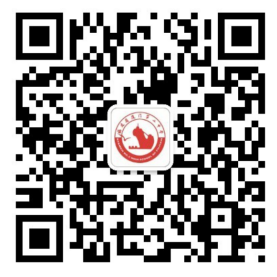 （三）报名材料1.关注厦门二中智慧校园微信公众号招生咨询栏目在线填写《福建省厦门第二中学2024年初中英语实验班招生报名表》。2.上传正面免冠一寸彩色证件照1张。3.上传户口簿考生本人页及户主页（有户籍地址及派出所盖章）照片。（四）报名注意事项1.上传的照片要清晰真实，证件照切勿过度美化，户口簿照片要确保能看得清楚。2.学校为有寄宿需求且通过审核的同学提供住宿，申请住宿的同学必须自我管理能力强，有一定的独立生活（寄宿）能力。3.有浓厚的外语学习兴趣，学习态度端正，学习习惯良好，勇于挑战困难并且能持之以恒。测试资格认定（一）报名一个工作日后，可以在厦门二中智慧校园微信公众号查询审核情况。（二）领取测试准考证的时间和地点领证时间：2024年5月16日 9:00—11:00 领证地点：厦门二中五缘校区注意事项：1.领证时需携带户口簿原件，工作人员核验户口簿本人页及户主页后分发测试准考证。可以学生家长或亲属代领准考证。2.请在规定时间内领取准考证，未在规定时间内领取的视为放弃测试。语言类素质能力测试（一）测试时间和地点测试时间：2024年5月19日测试地点：见测试准考证（二）测试说明考生须持测试准考证及其他相关材料参加测试，具体要求详见领取测试准考证时发放的《致考生的一封信》。录取（一）学校招生工作小组组织语言类素质能力测试，按测试成绩由高到低录取。（二）学校确定拟录取名单报送厦门市教育局审批，考生可以在厦门二中智慧校园微信公众号查询拟录取结果。咨询和监督咨询电话：0592-2570839、0592-2571315、0592-2571319 咨询时间：工作日8:00-11:30  14:30-17:00监督电话： 0592-2066053初中部地址：思明区鼓浪屿安海路14号厦门二中